	 1112-16-00-2/91408 апреля 2016 года					                    город Кокшетау	Специализированный межрайонный экономический суд Акмолинской области в составе председательствующего судьи Байбуловой З.М., при секретаре судебного заседания Танырберген Н.Н., с участием прокурора Сыздыковой Г.Ж., представителей заявителя Бесембаева С.К., действующего на основании доверенности от 26 февраля 2016 года, Тюлюповой И.Ж., действующей на основании доверенности от 10 марта 2016 года, Шапагатовой М.К., действующей на основании доверенности от 31 декабря 2015 года, Махметовой Ж.Б., действующей на основании доверенности от 10 марта 2016 года, представителя органа, чьи решения оспариваются, Имаковой Г.М., действующей на основании доверенности от 05 января 2016 года, рассмотрев в открытом судебном заседании гражданское дело по заявлению акционерного общества «Лечебно-оздоровительный комплекс Ок-Жетпес» к республиканскому государственному учреждению «Управление государственных доходов по Бурабайскому району Департамента государственных доходов по Акмолинской области Комитета государственных доходов Министерства финансов Республики Казахстан» о признании уведомлений незаконными,УСТАНОВИЛ:	Акционерное общество «Лечебно-оздоровительный комплекс Ок-Жетпес» (далее АО «ЛОК Ок-Жетпес»обратилось с заявлением в суд к республиканскому государственному учреждению «Управление государственных доходов по Бурабайскому району Департамента государственных доходов по Акмолинской области Комитета государственных доходов Министерства финансов Республики Казахстан» (далее – РГУ «Управление государственных доходов по Бурабайскому району») о признании незаконным уведомлений об устранении нарушений, выявленных органами государственных доходов по результатам камерального контроля №07000004752 от 20 октября 2014 года, №032431400004 от 14 августа 2015 года, №032431400003 от 14 августа 2015 года, №032431400001 от 13 августа 2015 года, №032431400007 от 05 октября 2015 года, №032431400006 от 05 октября 2015 года, №032431400005 от 05 октября 2015 года незаконными, а так же о погашении налоговой задолженности №14000009130 от 17 ноября 2015 года, №14000009327 от 23 декабря 2015 года, мотивируя свои требования тем, что у налогового органа правовых оснований для его вынесения не имелось.	В судебном заседании представители заявителя поддержали заявление, дополнив требование о признании незаконными уведомлений №032431400009 от 12 февраля 2016 года, №032431400010 от 12 февраля 2016, просили требования удовлетворить.Представитель РГУ «Управление государственных доходов по Бурабайскому району» по основаниям, изложенным в письменном отзыве просил в удовлетворении заявления отказать.Определением от 08 апреля 2016 года производство по делу в части обжалования уведомлений об устранении нарушений, выявленных органами государственных доходов по результатам камерального контроля №07000004752 от 20 октября 2014 года, №032431400004 от 14 августа 2015 года, №032431400003 от 14 августа 2015 года, №032431400001 от 13 августа 2015 года, №032431400007 от 05 октября 2015 года, №032431400006 от 05 октября 2015 года, №032431400005 от 05 октября 2015 года прекращено.Заслушав объяснения представителей сторон, заключение прокурора, полагавшего, что требования заявителя необоснованны, исследовав доказательства, суд полагает, что заявленные требования подлежат частичному удовлетворению по следующим обстоятельствам. В соответствии с п.1 ст.607 Налогового кодекса под уведомлением понимается направленное налоговым органом налогоплательщику сообщение о необходимости исполнения последним налогового обязательства, обязательств по исчислению, удержанию и перечислению обязательных пенсионных взносов, обязательных профессиональных пенсионных взносов, исчислению и уплате социальных отчислений.Из материалов дела следует, что в адрес АО «ЛОК Ок-Жетпес» были выставлены уведомления РГУ «Управление государственных доходов по Бурабайскому району» об устранении нарушений, выявленных налоговыми органами по результатам камерального контроля № 032431400009 от 12 февраля 2016 года, №032431400010 от 12 февраля 2016 года, а так же уведомления о погашении задолженности №14000009130 от 17 ноября 2015 года, №14000009327 от 23 декабря 2015 года.Данными уведомлениями АО сообщено о нарушении налогового законодательства, в частности о неправомерности применения ставки налога на имущество 0,1% и необходимости применения ставки в размере 1,5%.Согласно ст. 135 Налогового Кодекса РК к деятельности в социальной сфере относится деятельность, связанная с оказанием медицинских услуг, за исключением косметологических, санаторно-курортных. Установлено, что в 2009 году заявителем были внесены изменения в приложение к лицензии, исключавшие санаторно-курортную деятельность, в связи, с чем оплата налога на имущество заявителем осуществлялась на льготной основе по ставке 0,1%  согласно ст.135 Налогового Кодекса РК.Оказание медицинских услуг подтверждается лицензией АО на медицинскую и врачебную деятельность.При таких обстоятельствах, суд считает, что сведения органа  статистики о том, что АО «ЛОК Ок-Жетпес» - санаторно-курортное учреждение, не является основанием для исключения АО «ЛОК Ок-Жетпес» из организаций, относящихся к социальной сфере при наличии лицензии на оказание медицинских услуг.В соответствии с пп.2) п. 3 ст. 398 Налогового кодекса  юридические лица, определенные статьей 135 настоящего Кодекса, исчисляют налог на имущество по ставке 0,1 процента к налоговой базе.При вышеуказанных обстоятельствах, суд считает, что заявление АО «ЛОК Ок-Жетпес» в части требований о признании незаконными уведомлений №032431400009 от 12 февраля 2016 года, №032431400010 от 12 февраля 2016 года обоснованы и подлежат удовлетворению.Между тем, обжалуемые уведомления №14000009130 от 17 ноября 2015 года, №14000009327 от 23 декабря 2015 года являются уведомлениями о погашении налоговой задолженности, которые сообщают о наличии задолженности по лицевому счету налогоплательщика, в связи с чем, оснований признания их незаконными не имеются.  В соответствии со ст.109 ГПК в пользу АО «ЛОК Ок-Жетпес» подлежат взысканию расходы по оплате государственной пошлины в размере 21210 тенге.На основании изложенного, 	руководствуясь ст. ст. 223 - 226, 227, 297, 403  ГПК, судР Е Ш И Л:Заявление акционерного общества «Лечебно-оздоровительный комплекс Ок-Жетпес» к республиканскому государственному учреждению «Управление государственных доходов по Бурабайскому району Департамента государственных доходов по Акмолинской области Комитета государственных доходов Министерства финансов Республики Казахстан» о признании уведомления незаконным удовлетворить частично.Признать незаконным уведомления №032431400009 от 12 февраля 2016 года, №032431400010 от 12 февраля 2016 года об устранении нарушений, выявленных органами государственных доходов по результатам камерального контроля.Взыскать с республиканского государственного учреждения «Управление государственных доходов по Бурабайскому району Департамента государственных доходов по Акмолинской области Комитета государственных доходов Министерства финансов Республики Казахстан» в пользу акционерного общества«Лечебно-оздоровительный комплекс Ок-Жетпес» судебные расходы по оплате государственной пошлины в сумме 21210 (двадцать одна тысяча двести десять) тенге.В удовлетворении остальной части заявления отказать. Обязать республиканское государственное учреждение «Управление государственных доходов по городу Степногорск Департамента государственных доходов по Акмолинской области Комитета государственных доходов Министерства финансов Республики Казахстан»сообщить суду не позднее чем в месячный срок со дня вступления в законную силу решения суда об исполнении решения суда. Решение может быть обжаловано и (или) опротестовано с соблюдением требований статей 403, 404 Гражданского процессуального кодекса Республики Казахстан в судебную коллегию по гражданским делам Акмолинского областного суда через специализированный межрайонный экономический суд Акмолинской области в течение одного месяца со дня вынесения решения в окончательной форме.Судья						          	             	  З.М.БайбуловаСправка: решение вынесено в окончательной форме 15 апреля 2016 года.Судья						          	             	  З.М.Байбулова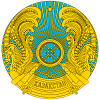 РЕШЕНИЕИМЕНЕМ РЕСПУБЛИКИ КАЗАХСТАН